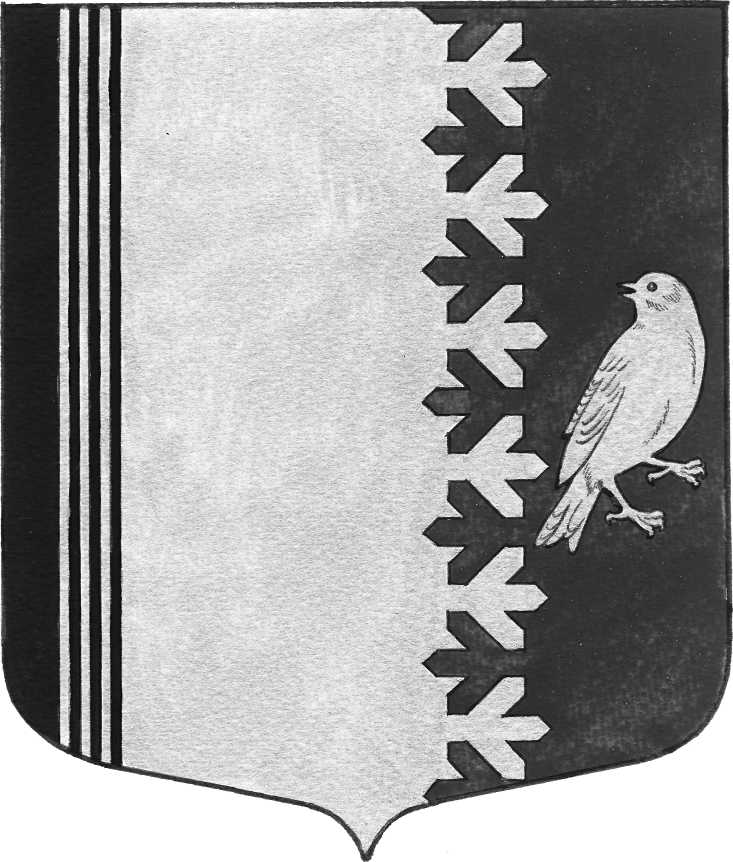 АДМИНИСТРАЦИИ   МУНИЦИПАЛЬНОГО  ОБРАЗОВАНИЯШУМСКОЕ  СЕЛЬСКОЕ ПОСЕЛЕНИЕКИРОВСКОГО  МУНИЦИПАЛЬНОГО РАЙОНАЛЕНИНГРАДСКОЙ  ОБЛАСТИП О С Т А Н О В Л Е Н И  Еот 27 ноября 2017 года  № 254О дополнительных расходах          На основании Уведомления по расчетам между бюджетами комитета финансов администрации Кировского муниципального района Ленинградской области № 80 от 27.11.2017 года, руководствуясь статьей 10 Положения о бюджетном процессе в МО Шумское сельское поселение, утвержденного решением совета депутатов от 03.03.2017 года № 9 (с изменениями): Комитету финансов администрации Кировского муниципального района Ленинградской области осуществить уточнение сводной бюджетной росписи МО Шумское сельское поселение на 2017 год по  доходной части и источникам внутреннего финансирования дефицита бюджета за счет иного межбюджетного трансферта бюджетам бюджетной системы – Оказание дополнительной финансовой помощи бюджетам поселений Кировского муниципального район Ленинградской области» на сумму 3 900 000,00 рублей (Три миллиона девятьсот тысяч рублей 00 копеек), согласно Приложений, с дальнейшим вынесением на совет депутатов муниципального образования Шумское сельское поселение Кировского муниципального района Ленинградской области. Контроль за исполнением настоящего постановления оставляю за собой.Глава администрации                                                                     В.Л. УльяновРазослано: дело, сектор экономики и финансов, КФ администрации КМР ЛОПриложение 1к постановлению администрации МОШумское сельскоепоселение № 254от 27.11.2017 годаИзменения в смете доходов МО Шумское сельское поселение Кировского муниципального района Ленинградской областиПриложение 2к постановлению администрации МОШумское сельскоепоселение № 254от 27.11.2017 годаИзменения в источниках внутреннего финансирования дефицита бюджета  МО Шумское сельское поселение Кировского муниципального района Ленинградской областиКод по БККВДКОСГУДоп. КДПланИзменение1821.06.01.030.10.0000110000450 000,00-200 000,001821.06.06.033.10.00001100004 400 000,00-2 348 000,001821.06.06.043.10.00001100009 095 000,00-900 000,00Код Код подвида источниковГруппа вида источниковПланИзменение01.02.00.00.10.000071000007102 000 000,00-452 000,00